Cork University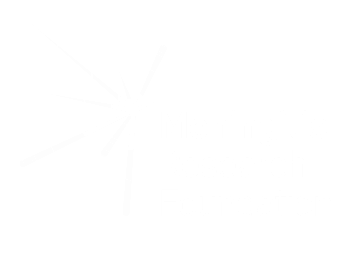 DO NOT request collections in London or the surrounding area. Let us know of any collections you apply for prior to the event.Stadium CollectionsPairc Ui Chaoimh (stadium of Cork GAA): General Enquiries line +353 21 2019200Cork GAA Stadium Liason: Gerald Collins 086-6012373Cork GAA Senior Administraor: Diarmuid O'Donovan senior.administrator.cork@gaa.ieTrain Station CollectionsSpeak to train station managers in person for advice and direct contact detailsCork Kent Station: +353 (0) 21 4557277Bag Packs/Supermarket CollectionsGo in-store with your LOA, ask for the manager and look at what dates are available for a bag pack or storefront collection. Secure as many dates as possible and an email address and number to follow-upTesco: Ask for the Community Champions name and email @communityattesco.co.ukPaul Street: 1890928527Wilton Superstore: 1890928533Douglas Extra:1890928427Denneheys Cross Express:1890928428Cork St Finbarrs Express:1890837111M&S:Patrick Street, Cork: +353 21 4275555Douglas Village Shopping Centre: +353 21 4366781Dunnes:Merchants Quay: + 353214274200Patrick Street: + 353214278154Blackpool, Cork: + 3530214304157Bishopstown SC: + 353214545455Ballyvolane: + 353214500177Bandon Road: + 353214345111Douglas Court: + 353214361500Ballincollig: + 353214810320Carrigaline: + 353214376944YOUR NOTES 